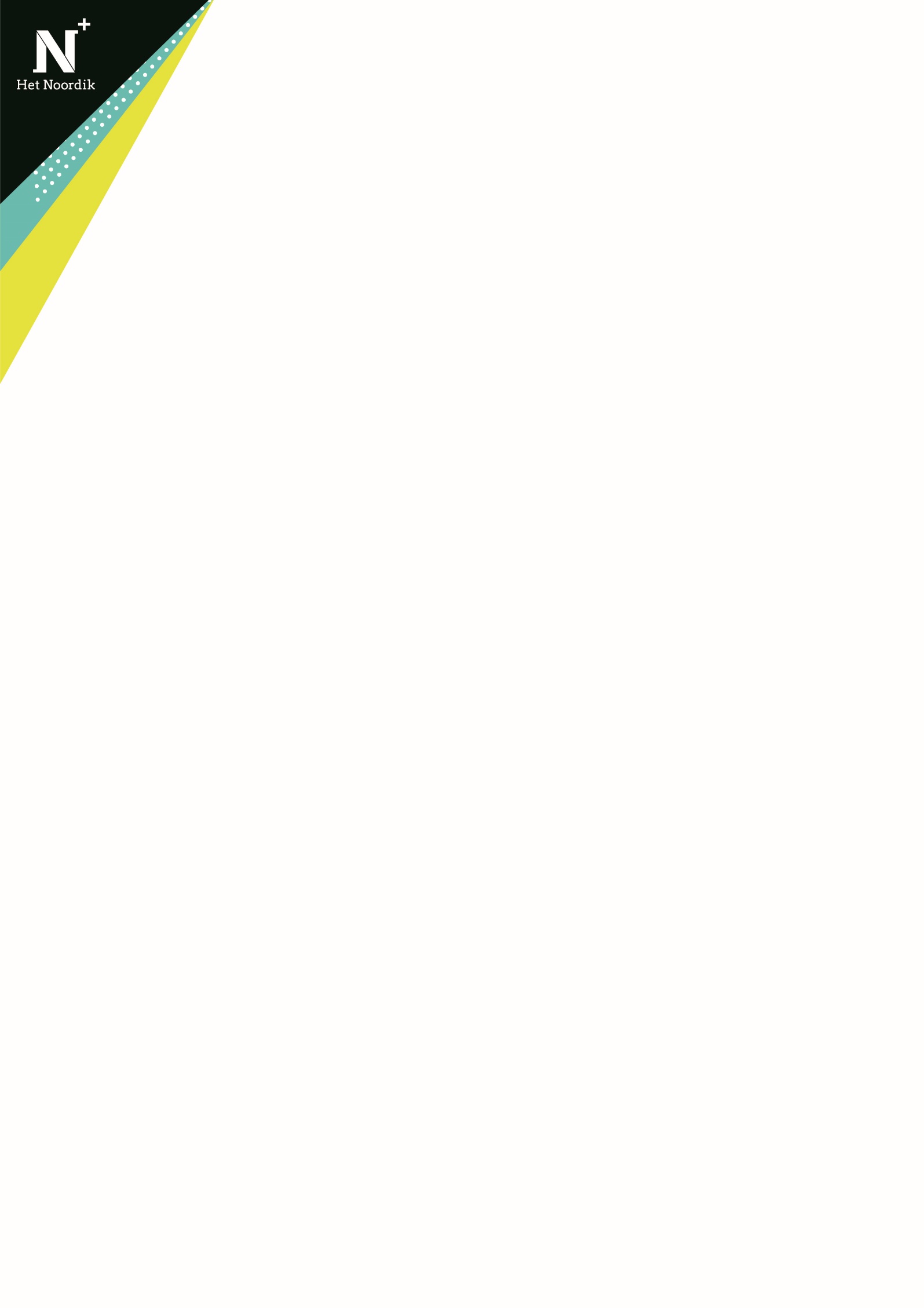 Schoolondersteuningsprofiel Het Noordik Vroomshoop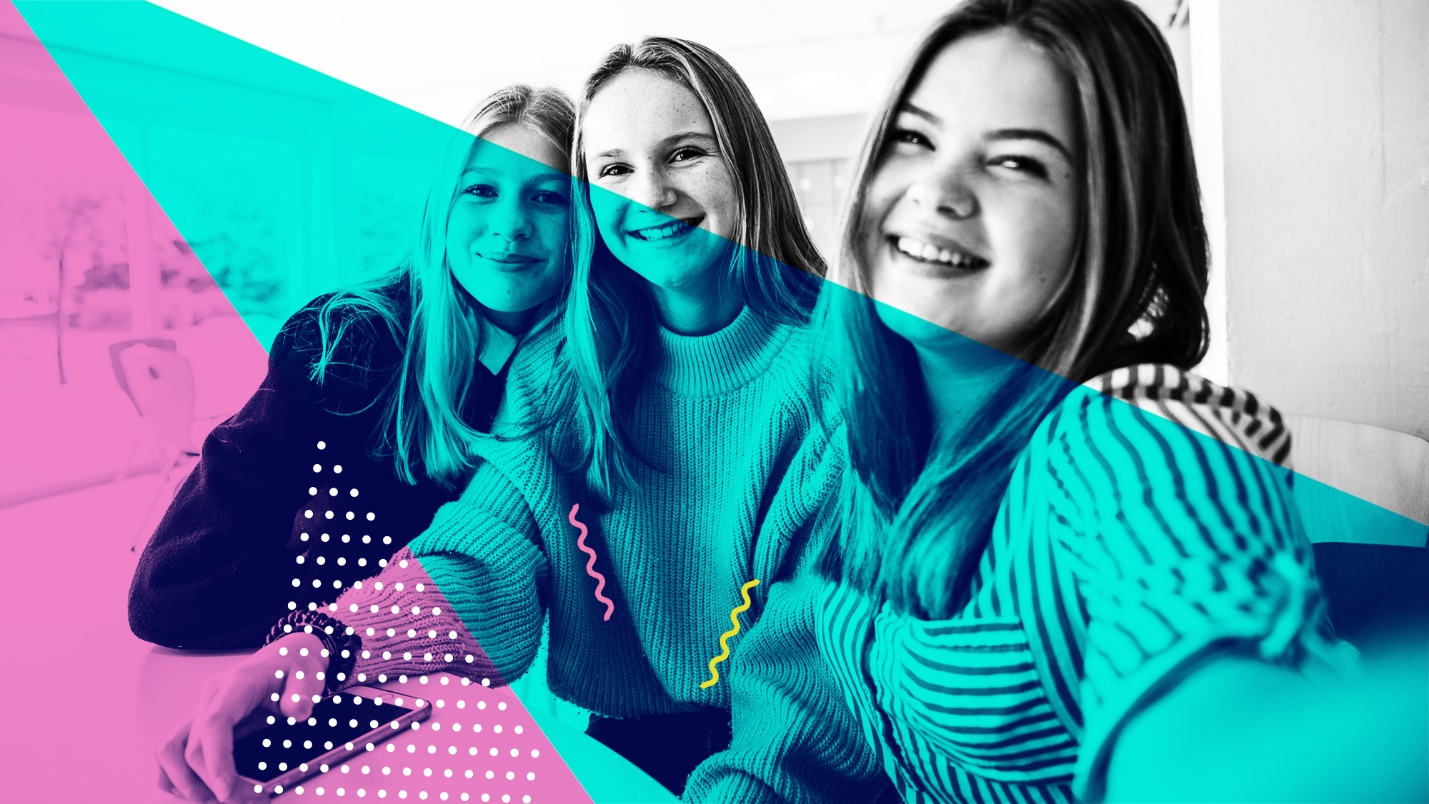 Inleiding
Een schoolondersteuningsprofiel is een document waarin we beschrijven welke ondersteuning onze school kan bieden aan leerlingen met specifieke onderwijsbehoeften. Het profiel geeft inzicht in de huidige situatie van de school en de mogelijkheden en beperkingen van de school op het gebied van ondersteuning.  In het profiel staat onder andere beschreven welke expertise we hebben op het gebied van speciale onderwijsbehoeften, zoals dyslexie, autisme of gedragsproblemen. Daarnaast wordt aangegeven welke voorzieningen en faciliteiten we hebben om leerlingen te ondersteunen, zoals extra begeleiding, aanpassingen in het lesmateriaal of een aparte ruimte voor individuele begeleiding.Het schoolondersteuningsprofiel wordt niet alleen gebruikt door ons als school, maar ook door ouders, leerlingen en andere betrokkenen. Het profiel biedt een overzicht van de mogelijkheden van onze school en helpt bij het maken van een goede schoolkeuze voor leerlingen met specifieke onderwijsbehoeften.Het schoolondersteuningsprofiel wordt jaarlijks geactualiseerd om ervoor te zorgen dat het profiel up-to-date blijft en aansluit bij de behoeften van de leerlingen en de ontwikkelingen binnen de school. John Willems en Annelinde LokJuni 2023Algemene gegevensBasisondersteuning Basisondersteuning in het voortgezet onderwijs verwijst naar de minimale ondersteuning die alle scholen moeten bieden aan alle leerlingen. Deze ondersteuning is gericht op het waarborgen van de toegankelijkheid en het welzijn van alle leerlingen, ongeacht hun achtergrond, mogelijkheden of beperkingen.Basisondersteuning omvat verschillende aspecten, zoals:1. Pedagogisch klimaat: we creëren een veilige en respectvolle omgeving waarin alle leerlingen zich kunnen ontwikkelen. Dit omvat bijvoorbeeld het tegengaan van pesten en het bevorderen van een positieve sfeer in de klas.2. Onderwijsaanpassingen: we stemmen het onderwijs zoveel mogelijk af op de behoeften en mogelijkheden van individuele leerlingen. Dit kan bijvoorbeeld inhouden dat er extra ondersteuning wordt geboden bij bepaalde vakken of dat er specifieke lesmaterialen worden gebruikt.3. Begeleiding en zorg: we bieden begeleiding aan en zorg voor leerlingen die extra ondersteuning nodig hebben. Dit kan bijvoorbeeld betekenen dat er een mentorcoach of ondersteuningscoördinator beschikbaar is om leerlingen te ondersteunen bij persoonlijke problemen of andere uitdagingen.4. Begeleiding buiten de lessen: Sommige leerlingen hebben baat bij extra begeleiding buiten de reguliere lessen. Dit kan bijvoorbeeld in de vorm van huiswerkbegeleiding, waarbij leerlingen worden geholpen met het plannen en maken van hun huiswerk. 5. Samenwerking met externe partners: we werken samen met externe partners, zoals jeugdzorginstellingen of maatschappelijk werkers, om leerlingen de benodigde ondersteuning te bieden. Deze samenwerking kan variëren afhankelijk van de behoeften van de individuele leerlingen.Het doel van basisondersteuning is om ervoor te zorgen dat alle leerlingen gelijke kansen hebben en hun potentieel kunnen bereiken. Het biedt een basisniveau van ondersteuning dat kan worden aangevuld met specifieke aanpassingen of intensievere ondersteuning voor leerlingen die dat nodig hebben.Extra ondersteuning Extra ondersteuning in het voortgezet onderwijs kan op verschillende manieren worden geboden. Hieronder worden een aantal mogelijkheden genoemd:1. Remedial teaching: Leerlingen kunnen individuele begeleiding krijgen van een remedial teacher. Deze begeleiding is gericht op het wegwerken van achterstanden op specifieke vakken. 2. Extra ondersteuning in de klas: Er kan ondersteuning worden geboden in de reguliere lessen, bijvoorbeeld door middel van co-teaching. Hierbij werken een reguliere docent en een specialist samen in de klas om leerlingen met extra behoeften te ondersteunen.3. Extra begeleiding buiten de lessen: Sommige leerlingen hebben baat bij extra begeleiding buiten de reguliere lessen. Dit kan bijvoorbeeld in het Pluspunt, een aparte ruimte waar leerlingen individuele begeleiding kunnen krijgen en in alle rust hun werk kunnen maken. 4. Aanpassingen in het lesmateriaal: Voor leerlingen met specifieke behoeften kunnen aanpassingen in het lesmateriaal worden gedaan. Dit kan bijvoorbeeld betekenen dat de leerstof in kleine stappen wordt aangeboden, of dat er gebruik wordt gemaakt van visuele ondersteuning.5. Sociaal-emotionele begeleiding: Naast cognitieve ondersteuning is er ook aandacht voor sociaal-emotionele begeleiding. Dit kan bijvoorbeeld worden verzorgd door een mentorcoach, een vertrouwenspersoon of door training te volgen gericht op het vergroten van de sociale vaardigheden of omgaan met faalangst.6. Ondersteuning vanuit externe instanties: In sommige gevallen kan het nodig zijn om externe instanties in te schakelen voor extra ondersteuning. Dit kunnen bijvoorbeeld specialisten op het gebied van gedragsproblemen of leerstoornissen zijn.Externe ondersteuningWanneer Het Noordik niet (langer) in de onderwijs- en ondersteuningsbehoefte kan voorzien, zal onze school samen met ouder(s)/verzorger(s) en de betrokken specialisten op zoek gaan naar de best passende vorm van onderwijs en onderwijsplaats voor dat moment. Dit kan onderwijs op een andere reguliere school, tijdelijke plaatsing op een tussenvoorziening van het Samenwerkingsverband, zoals De Link of De Rebound, of een plaatsing op het VSO zijn.De LinkDe Link is er voor leerlingen die in hun onderwijs behoefte hebben aan aanpassingen binnen de school, gericht op het weer oppakken van de gang naar de VO-school. Deze gang naar de school is gestagneerd op basis van angst en het vermijden van die school.De belangrijkste doelen zijn:het normaliseren van de schoolgang;het oppakken van schoolse vaardigheden;het versterken van het vertrouwen in eigen kunnen.De verblijfsduur op De Link is maatwerk en kan variëren van een paar maanden tot een jaar.De ReboundDe Rebound begeleidt tijdelijk leerlingen die om verschillende redenen even niet meer zo goed meekomen. Op De Rebound worden er vaardigheden aangeleerd met het oog op terugplaatsing op de reguliere school. Er wordt gewerkt met het onderwijsprogramma van de eigen school. Alle leerlingen stromen vervolgens uit naar de plek die in hun situatie het meest passend is. Dit kan bijvoorbeeld de school van herkomst zijn, een andere VO-school of een school voor speciaal onderwijs. De duur van het traject bij De Rebound kan per jongere verschillen.Samenwerkingsverband SWV 23-01 VOSWV 23-01 VONaam school CSG Het NoordikCSG Het NoordikVestiging VroomshoopVroomshoopBrin-nummer 02DO-0302DO-03ContactgegevensLinderflier 247681 ZM Vroomshoop0546-642479Linderflier 247681 ZM Vroomshoop0546-642479ContactpersonenJ. Willems en A. LokJ. Willems en A. LokSoort onderwijsOGymnasiumSoort onderwijsX Atheneum, onderbouwSoort onderwijsXHavo, onderbouwSoort onderwijsX  MavoSoort onderwijsX Vmbo-kaderSoort onderwijsX Vmbo-basisSoort onderwijsO PraktijkonderwijsToelatingscriteriaIQ tussen 75-120De leerresultaten vanuit PO moeten vallen binnen de toelatingscriteria (1-(DLE/DL) ≥0,25 en < 0,50) voor inzichtelijk rekenen en begrijpend lezen van het vmbo. Advies basisschool en Cito eindtoets.IQ tussen 75-120De leerresultaten vanuit PO moeten vallen binnen de toelatingscriteria (1-(DLE/DL) ≥0,25 en < 0,50) voor inzichtelijk rekenen en begrijpend lezen van het vmbo. Advies basisschool en Cito eindtoets.Grenzen aan de ondersteuningAls een leerling op didactisch of cognitief niveau niet voldoet aan de toelatingscriteria voor ons onderwijs;Als door het gedrag van de leerling onze school de veiligheid van de andere leerlingen niet meer kan garanderen;    Als de leerling onevenredig veel aandacht van docenten vraagt, waardoor de ontwikkeling van andere leerlingen stagneert;Als er grotendeels of volledig individuele begeleiding noodzakelijk is; Bij dermate psychiatrische problematiek dat er structureel onrust in de klas wordt veroorzaakt; Bij extreem schoolverzuim, ook na langdurige interventie; Als een leerling op didactisch of cognitief niveau niet voldoet aan de toelatingscriteria voor ons onderwijs;Als door het gedrag van de leerling onze school de veiligheid van de andere leerlingen niet meer kan garanderen;    Als de leerling onevenredig veel aandacht van docenten vraagt, waardoor de ontwikkeling van andere leerlingen stagneert;Als er grotendeels of volledig individuele begeleiding noodzakelijk is; Bij dermate psychiatrische problematiek dat er structureel onrust in de klas wordt veroorzaakt; Bij extreem schoolverzuim, ook na langdurige interventie; 